MEĐUNARODNI SAJAM VJEŽBENIČKIH TVRTKIDana 11.11.2015. učenici trećeg C razreda sudjelovali su na Međunarodnom sajmu vježbeničkih tvrtki i studentskih poduzeća u sklopu 16 Međunarodnog tjedna i obrazovanja  u organizaciji Privatne gimnazije i ekonomske škole Katarina Zrinski. Na sajam su išli u pratnji profesorice Marije Meštrić, koja nam je pomogla pri prezentaciji naše vježbeničke tvrtke Natur d.o.o., i u svim ostalim pripremama. Pri dolasku na sajam donijeli smo svoje proizvode, koje nam je djelomično donirala tvrtka partner: Agrocrepina d.o.o. , te smo ih aranžirali na stolu. Kada je sajam započeo u 10:00 sati krenulo se s narudžbom i prodajom proizvoda drugih vježbeničkih tvrtki koje su također nazočile sajmu. Na sajmu je sudjelovalo 24 vježbeničkih tvrtki. Tijekom događanja upoznale smo učenike iz raznih škola i gradova. Naši dojmovi su vrlo pozitivni, zabavile smo se, proširile svoje znanje i stekle nova iskustva. Veselimo se ponovnom susretu. Detaljnije podatke možete pronaći na internetskoj stranici: http://www.zrinski.org/katarina/najave/dogadanja/pges-katarina-zrinski-domacin-sajma-vjezbenickih-tvrtki-1942/ Učenici III. C razrednog odjelaTreće ekonomske škole, Zagreb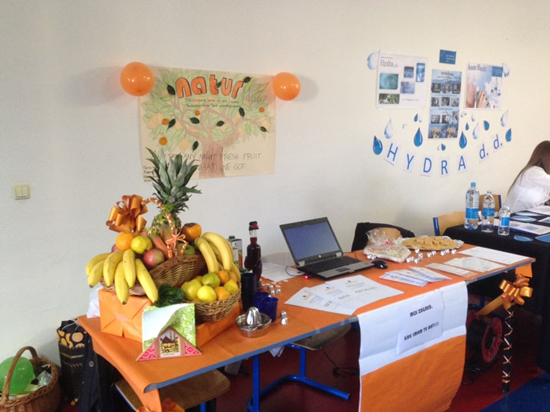 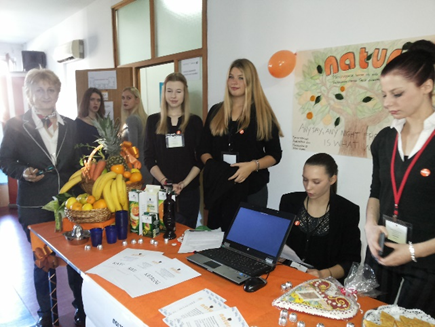 